Anexa Nr. 2Denumirea angajatoruluiDatele de identificare ale angajatorului (adresă completă, CUI) Datele de contact ale angajatorului (telefon, fax)Nr. de înregistrare Data înregistrăriiADEVERINŢĂPrin prezenta se atestă faptul că dl/dna	, posesor/posesoare al/a B.I./C.I.............. seria ....... nr. ................., CNP	, a fost/este angajatul/angajata......................, în baza actului administrativ de numire nr.	/contractului individualde muncă, cu normă întreagă/cu timp parţial de	ore/zi, încheiat pe duratănedeterminată/determinată, respectiv	, înregistrat în registrul general de evidenţă asalariaţilor cu nr. ......./........., în funcţia/meseria/ocupaţia de1) ......................... .Pentru exercitarea atribuţiilor stabilite în fişa postului aferentă contractului individual de muncă/actului administrativ de numire au fost solicitate studii de nivel2)	înspecialitatea ....................... .Pe durata executării contractului individual de muncă/raporturilor de serviciu, dl/dna.	a dobândit:vechime în muncă: ..................... ani ........ luni	zile;vechime în specialitatea studiilor: .................... ani ............. luni	zile.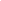 1) Prin raportare la Clasificarea ocupaţiilor din România şi la actele normative care stabilesc funcţii.2) Se va indica nivelul de studii (mediu/superior de scurtă durată/superior).Pe durata executării contractului individual de muncă/raporturilor de serviciu au intervenit următoarele mutaţii (modificarea, suspendarea, încetarea contractului individual demuncă/raporturilor de serviciu):În perioada lucrată a avut ............... zile de absenţe nemotivate şi	zile deconcediu fără plată.În perioada lucrată, dlui/dnei	nu i s-a aplicat nicio sancţiunedisciplinară/i s-a aplicat sancţiunea disciplinară ................................. .Cunoscând normele penale incidente în materia falsului în declaraţii, certificăm că datele cuprinse în prezenta adeverinţă sunt reale, exacte şi complete.Nr. crt.Mutaţia intervenităAnul/luna/ziMeseria/Funcţia/OcupaţiaNr. şi data actului pe baza căruia se faînscriereaDataNumele şi prenumele reprezentantului legal al angajatorului3)............................................Semnătura reprezentantului legal al angajatorului